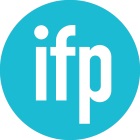 IFP Announces 120 Feature Projects in Development and Production for IFP Film WeekSelections Highlight Narrative Features and Documentaries from Over 25 CountriesJuly 26, 2016 (New York, NY) –Today, IFP announced the remainder of its 2016 Film Week slate, highlighting narrative features and documentary projects in development from over 25 countries. This follows the announcement last week of 45 series in development that have been selected for the annual event, bringing the total to 165 projects to be presented.Filmmakers and producers will take part in the IFP Project Forum, the only International Co-Production Market in the U.S. featuring stories for all platforms. As announced, after thirty-seven years in Manhattan, IFP Film Week is moving across the river to Brooklyn. The event will set up shop in DUMBO anchored around its headquarters, the Made in NY Media Center by IFP. Notable this year, 40% of the projects are from New York-based media artists and directors. This year’s Film Week will run from September 17th through September 22nd.IFP has played a vital role in launching the careers of now-established directors including Derek Cianfrance (The Light Between Oceans), Robert Eggers (The Witch), Ciro Guerrra (Embrace of the Serpent), Barry Jenkins (Moonlight), David Lowery (Pete’s Dragon), Dee Rees (Bessie), Denis Villeneuve (Sicaro), Roger Ross Williams (Life Animated), and Behn Zeitlin (Beasts of the Southern Wild). IFP via Filmmaker Magazine-produced “25 New Faces of Independent Film” were early champions of a litany of creative visionaries who have gone on to make their mark in the creative community and popular culture including Cam Archer, Antonio Campos, Ryan Coogler, Lena Dunham, Shana Feste, Cary Fukunaga, Rachel Grady & Heidi Ewing, Patty Jenkins, Casey Neistat, Matt Porterfield, The Safdie Brothers, Sebastian Silva, and Craig Zobel. “We’re excited by this year’s slate and look forward to the reaction from the industry,” says IFP Executive Director Joana Vicente. “After helping to foster many young talents who went on to become indie powerhouses, we’re eager to see what is in store for this new ‘class,’ especially one that is comprised of such a diverse and exciting group of filmmakers.”Under the curatorial leadership of Deputy Director/Head of Programming Amy Dotson & Senior Director of Programming Milton Tabbot, 120 projects have been selected. Highlights include:On the narrative side, feature projects are helmed by 60% diverse creators; 40% are women. This includes new projects from singular voices Rania Attieh & Daniel Garcia (H), Nicole Beckwith (The Stockholm Experience), Benjamin Crotty (Fort Buchanan), Jennifer Phang (Advantageous), Chloe Zhao (Songs My Brothers Taught Me) as well as established producers John Baker (Memphis), Anne Carey (Diary of a Teenage Girl), Alex Lipschultz (Computer Chess), Lisa Kjerulff (The Fits), Josh Penn (Beasts of the Southern Wild), Randy Manis (Margin Call), Lucas Ochoa (American Honey), Jodi Redmond (The Witch), and Michael Sugar (Spotlight). On the documentary side, projects are helmed by 75% diverse creators; 60% are women. New projects from directors Khalik Allah (Field Niggas), Cynthia Hill (Private Violence), Maxim Pozdorovkin (Pussy Riot), Laura Nix (The Yes Men Are Revolting), Julia Meltzer (The Light in Her Eyes), Andrew Rossi (Page One: Inside The New York Times), Julia Reichert & Steven Bognar (The Last Truck; Emmy-winning Lion in the House), Nanfu Wang (Hooligan Sparrow), Elaine McMillion Sheldon (Peabody-winning, Emmy nominated Hollow), Tod Lending (Oscar nominated Legacy), and producers Liran Atzmor (Presenting Princess Shaw, The Law in These Parts), Julia Nottingham (The Possibilities Are Endless), and Hilla Medalia (Web Junkie, Censored Voices) are featured on this year’s slate.For the full series slate, please visit:http://www.ifp.org/press/ifp-announces-2016-project-forum-film-slate/For more information about IFP Film Week for industry and general public, click here: http://www.ifpfilmweek.com/SPONSORSHIPThe IFP and IFP Film Week are generously supported by a group of loyal corporate, foundation and government benefactors. The 2016 Sponsors are Premier Sponsors HBO and Amazon Studios; Gold Sponsors A&E Indie Films and SAGIndie; and Silver Sponsors National Film & Video Foundation of South Africa, Shutterstock, Sofia Independent Film Festival and Telefilm Canada. IFP Film Week is also supported by grants from the Ford Foundation, the National Endowment for the Arts, the New York City Department of Cultural Affairs, the New York State Council on the Arts and the Time Warner Foundation.###ABOUT IFP The Independent Filmmaker Project (IFP) champions the future of storytelling by connecting artists with essential resources at all stages of development and distribution. The organization fosters a vibrant and sustainable independent storytelling community through its year-round programs, which include Independent Film Week, Filmmaker Magazine, the Gotham Independent Film Awards and the Made in NY Media Center by IFP, a new incubator space developed with the Mayor’s Office of Media and Entertainment. IFP represents a growing network of 10,000 storytellers around the world, and plays a key role in developing 350 new feature and documentary works each year. During its 38-year history, IFP has supported over 12,000 projects and offered resources to more than 20,000 filmmakers. More info at www.ifp.orgPRESS CONTACTBrigade, Caitlin HughesCaitlin@BrigadeMarketing.com